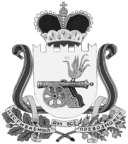 СОВЕТ ДЕПУТАТОВ ВЯЗЕМСКОГО ГОРОДСКОГО ПОСЕЛЕНИЯВЯЗЕМСКОГО РАЙОНА СМОЛЕНСКОЙ ОБЛАСТИРЕШЕНИЕот 21.01.2014  № 1Руководствуясь статьями 31, 32, 33, пунктом 5 статьи 46 Градостроительного кодекса Российской Федерации, статьей 13 Устава Вяземского городского поселения Вяземского района Смоленской области, Положением о порядке и проведении публичных слушаний в Вяземском городском поселении Вяземского района Смоленской области, утверждённым решением Совета депутатов Вяземского городского поселения Вяземского района Смоленской области от 06.07.2006 № 39 (в редакции от 17.02.2009 № 3, от 01.11.2011 № 70), рассмотрев обращение Главы Администрации Вяземского городского поселения Вяземского района Смоленской области от 15.01.2014            № 35/01-02-06, Совет депутатов Вяземского городского поселения Вяземского района Смоленской области РЕШИЛ:1. Назначить на 31 марта 2014 года на 14.15 часов и провести по адресу: г. Вязьма, ул. 25 Октября, д. 11(большой зал Администрации) публичные слушания по проекту решения «О внесении изменений в Правила землепользования и застройки города Вязьма, утвержденные решением Совета депутатов Вяземского городского поселения Вяземского района Смоленской области от 02.02.2010 № 4»: 1.1. по изменению территориальной зоны ОД1 «Многофункциональные центры обслуживания и общественно-деловой активности общегородского значения» на территориальную зону П «Производственные и коммунально-складские объекты» земельного участка по ул. Просвещения (район ГСК),                      г. Вязьма для размещения гаражей (по фактическому использованию)          (заявитель Администрация Вяземского городского поселения);1.2. по изменению территориальной зоны Ж2 «Малоэтажная многоквартирная жилая застройка домами без приквартирных участков                         (до 3 этажей)» на территориальную зону ОД 1 «Многофункциональные центры обслуживания и общественно-деловой активности общегородского значения» для  гостиницы и часть территориальной зоны Ж2  «Малоэтажная многоквартирная жилая застройка домами без приквартирных участков (до 3 этажей)» на  территориальную зону П «Производственные и коммунально-складские объекты»  для размещения складов земельного участка по ул. Комсомольская, в районе складской зоны  (по фактическому использованию) (заявитель Администрация Вяземского городского поселения);1.3. по изменению территориальной зоны Ж1 «Многоэтажная жилая застройка» на территориальную зону ОД1 «Многофункциональные центры обслуживания и общественно-деловой активности общегородского значения» земельного участка в районе дома 1,  м-он «Березы», г. Вязьма, площадью 0, 1 га, для строительства магазина непродовольственных товаров (заявитель ООО «ННК»).2. Жители города Вязьма вправе направить до «30» марта 2014 года имеющиеся у них замечания и предложения по проекту решения «О внесении изменений в Правила землепользования и застройки города Вязьма, утвержденные решением Совета депутатов Вяземского городского поселения Вяземского района Смоленской области от 02.02.2010 № 4» по адресу:                      ул. 25 Октября дом № 11, кабинет № 60.Публичные слушания провести в соответствии с Порядком организации и проведения публичных слушаний в Вяземском городском поселении Вяземского района Смоленской области, утвержденным решением Совета депутатов Вяземского городского поселения Вяземского района Смоленской области от 06.07.2006 № 39 (в редакции от 17.02.2009 № 3, от 01.11.2011 № 70).3. Для осуществления публичных слушаний образовать организационный комитет в следующем составе:- Григорьев Олег Станиславович – Глава муниципального образования Вяземского городского поселения Вяземского района Смоленской области - председатель организационного комитета;- Тимофеев Евгений Вячеславович – заместитель Главы муниципального образования Вяземского городского поселения Вяземского района Смоленской области – заместитель председателя организационного комитета;- Колесников Владимир Михайлович – старший менеджер отдела имущественных и земельных отношений Администрации Вяземского городского поселения Вяземского района Смоленской области - секретарь.Члены организационного комитета:1. Клименков Александр Константинович – Глава Администрации Вяземского городского поселения Вяземского района Смоленской области;2. Цурков Сергей Витальевич – начальник отдела строительства и целевых программ Администрации Вяземского городского поселения Вяземского района Смоленской области;3. Тесакова Наталья Александровна – начальник отдела имущественных и земельных отношений Администрации Вяземского городского поселения Вяземского района Смоленской области;4. Белкин Александр Александрович – начальник юридического отдела Администрации Вяземского городского поселения Вяземского района Смоленской области;5. Ефимова Галина Александровна – главный специалист, архитектор Администрации Вяземского городского поселения Вяземского района Смоленской области.4. Контроль за исполнением настоящего решения возложить на Главу Администрации Вяземского городского поселения Вяземского района Смоленской области (А.К. Клименков).5. Опубликовать настоящее решение в газете «Мой город - Вязьма» и электронном периодическом издании «Мой город – Вязьма.ru» (MGORV.RU).О назначении публичных слушаний по проекту решения               «О внесении изменений в Правила землепользования и застройки города Вязьма, утвержденные решением Совета депутатов Вяземского городского поселения Вяземского района Смоленской области от 02.02.2010 № 4»И.п. Главы муниципального образования Вяземского городского поселения Вяземского района Смоленской областиЕ.В. Тимофеев